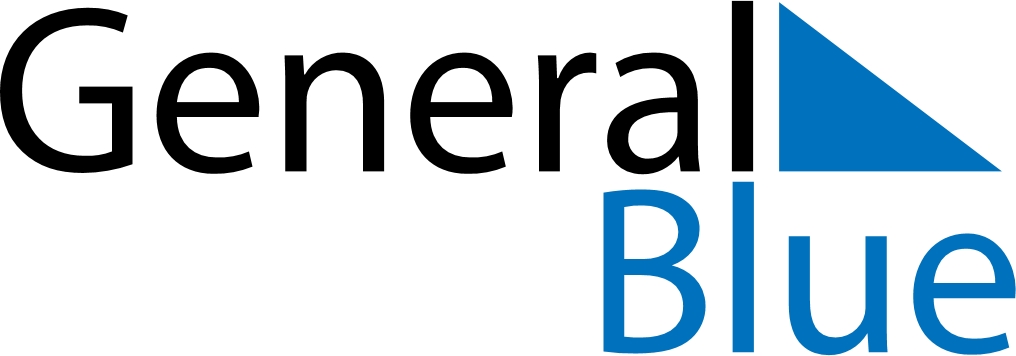 May 2024May 2024May 2024May 2024May 2024May 2024Cannonvale, Queensland, AustraliaCannonvale, Queensland, AustraliaCannonvale, Queensland, AustraliaCannonvale, Queensland, AustraliaCannonvale, Queensland, AustraliaCannonvale, Queensland, AustraliaSunday Monday Tuesday Wednesday Thursday Friday Saturday 1 2 3 4 Sunrise: 6:21 AM Sunset: 5:43 PM Daylight: 11 hours and 21 minutes. Sunrise: 6:21 AM Sunset: 5:42 PM Daylight: 11 hours and 20 minutes. Sunrise: 6:22 AM Sunset: 5:41 PM Daylight: 11 hours and 19 minutes. Sunrise: 6:22 AM Sunset: 5:41 PM Daylight: 11 hours and 18 minutes. 5 6 7 8 9 10 11 Sunrise: 6:23 AM Sunset: 5:40 PM Daylight: 11 hours and 17 minutes. Sunrise: 6:23 AM Sunset: 5:40 PM Daylight: 11 hours and 16 minutes. Sunrise: 6:23 AM Sunset: 5:39 PM Daylight: 11 hours and 15 minutes. Sunrise: 6:24 AM Sunset: 5:39 PM Daylight: 11 hours and 15 minutes. Sunrise: 6:24 AM Sunset: 5:38 PM Daylight: 11 hours and 14 minutes. Sunrise: 6:24 AM Sunset: 5:38 PM Daylight: 11 hours and 13 minutes. Sunrise: 6:25 AM Sunset: 5:37 PM Daylight: 11 hours and 12 minutes. 12 13 14 15 16 17 18 Sunrise: 6:25 AM Sunset: 5:37 PM Daylight: 11 hours and 11 minutes. Sunrise: 6:26 AM Sunset: 5:37 PM Daylight: 11 hours and 10 minutes. Sunrise: 6:26 AM Sunset: 5:36 PM Daylight: 11 hours and 10 minutes. Sunrise: 6:26 AM Sunset: 5:36 PM Daylight: 11 hours and 9 minutes. Sunrise: 6:27 AM Sunset: 5:35 PM Daylight: 11 hours and 8 minutes. Sunrise: 6:27 AM Sunset: 5:35 PM Daylight: 11 hours and 7 minutes. Sunrise: 6:28 AM Sunset: 5:35 PM Daylight: 11 hours and 7 minutes. 19 20 21 22 23 24 25 Sunrise: 6:28 AM Sunset: 5:34 PM Daylight: 11 hours and 6 minutes. Sunrise: 6:28 AM Sunset: 5:34 PM Daylight: 11 hours and 5 minutes. Sunrise: 6:29 AM Sunset: 5:34 PM Daylight: 11 hours and 4 minutes. Sunrise: 6:29 AM Sunset: 5:34 PM Daylight: 11 hours and 4 minutes. Sunrise: 6:30 AM Sunset: 5:33 PM Daylight: 11 hours and 3 minutes. Sunrise: 6:30 AM Sunset: 5:33 PM Daylight: 11 hours and 3 minutes. Sunrise: 6:30 AM Sunset: 5:33 PM Daylight: 11 hours and 2 minutes. 26 27 28 29 30 31 Sunrise: 6:31 AM Sunset: 5:33 PM Daylight: 11 hours and 1 minute. Sunrise: 6:31 AM Sunset: 5:33 PM Daylight: 11 hours and 1 minute. Sunrise: 6:32 AM Sunset: 5:32 PM Daylight: 11 hours and 0 minutes. Sunrise: 6:32 AM Sunset: 5:32 PM Daylight: 11 hours and 0 minutes. Sunrise: 6:32 AM Sunset: 5:32 PM Daylight: 10 hours and 59 minutes. Sunrise: 6:33 AM Sunset: 5:32 PM Daylight: 10 hours and 59 minutes. 